АДМИНИСТРАЦИЯ АЛЕКСАНДРОВСКОГО СЕЛЬСОВЕТА НИЖНЕИНГАШСКОГО РАЙОНА КРАСНОЯРСКОГО КРАЯПОСТАНОВЛЕНИЕ12.05.2022                             д. Александровка                              № 07 О внесении изменений в постановление Главы сельсовета от 01.11.2013г.    № 20 «Об утверждении Схем теплоснабжения администрации Александровского сельсовета на период с 2013 по 2028 годы»В целях бесперебойной работы коммунального комплекса, повышения надежности и эффективности работы систем теплоснабжения администрации Александровского сельсоветаПОСТАНОВЛЯЮ:1. Внести в постановление Главы сельсовета от 01.11 2013  №20 «Об утверждении Схем теплоснабжения администрации Александровского сельсовета, на период с 2013 по 2028 годы»  в редакции постановления от 24.11.2016 № 31, следующие изменения:1.1 в абзаце 2 части 1 слова «МБДОУ «Малыш», МБОУ «Александровская ООШ» заменить словами «МБОУ «Кучеровская средняя школа» , слова «школьную мастерскую, СДК д. Александровка» исключить;1.2  в абзаце 1 части 2 слова «МБДОУ «Малыш», МБОУ «Александровская ООШ» заменить словами «МБОУ «Кучеровская средняя школа» , слова «школьную мастерскую, СДК д. Александровка» исключить;1.3 таблицу 4 изложить в следующей редакции:Таблица 41.4 таблицу 8.1 изложить в следующей редакции:Таблица 8.11.5 в первом абзаце части 8 слова «3БР» заменить словами «2БР»;1.6 Приложение В согласно приложению В к настоящему постановлению.2.Контроль за выполнением постановления оставляю за собой3. Постановление вступает в силу со дня опубликования в печатном издании «Александровские вести».Глава сельсовета                                           Н.Н.БылинПриложение В.  Схема расположения существующих источников тепловой энергии и зоны их действия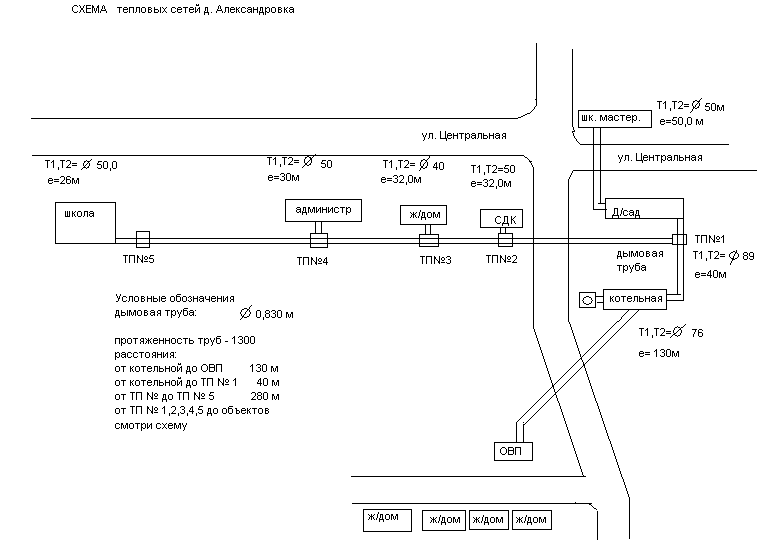 котельнаяНаименование абонентаадресКотельнаяАдминистрацияул. Центральная, 29ОВП д. Александровкаул. Новая, 2МБОУ «Кучеровская СШ»ул. Центральная,23МБОУ «Кучеровская СШ»ул. Центральная, 33Жилой домул. Центральная, 27Вид топливаМесто поставкиНизшая теплота     сгорания, Ккал/кг.Примечание Бурый уголь 2БРМесторождениеНижнеингашский угольный карьер3751расположено в д. Ошарово